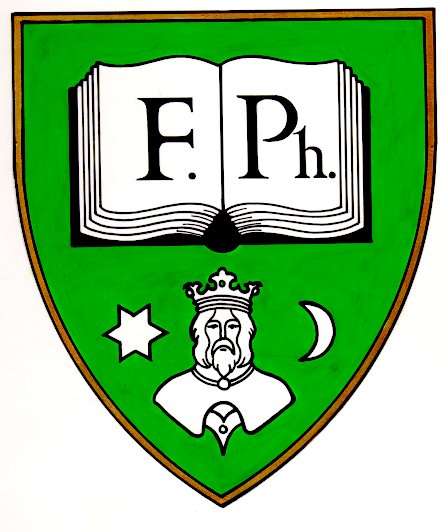 www.bolcsesz.uni-miskolc.hu –Miskolci EgyetemBölcsészettudományi KarTANRENDA 2021 szeptemberében beiratkozott hallgatók számáraKulturális antropológia alapszak (BA)A Miskolci Egyetem Bölcsészettudományi KaránakDékáni HivatalaDékánDr. Illésné dr. Kovács Mária
egyetemi docens
tel.: 46/565111, 1497-es mellék
e-mail: illesnekovacs.maria@uni-miskolc.hu DékánhelyettesDr. Kecskés Judit
egyetemi docens, tanulmányi dékánhelyettes
tel.: 46/565111, 2013-as mellék
e-mail: kecskes.judit@uni-miskolc.huA Dékáni Hivatal vezetőjeBorbás Emese
tel: 46/565111, 2226-os mellék
e-mail: borbas.emese@uni-miskolc.hu 
Kari Neptun-felelősNehaj Judit
tel: 46/565-111/2014-es mellék
e-mail: boljutka@uni-miskolc.hu
Kari ÜgyintézőKonyha Andrea
tel: 46/565-111/2015-ös mellék
e-mail: bolkandi@uni-miskolc.hu
Egyetemünkön a tanulmányi ügyintézés, a hallgatói nyilvántartás az Oktatási és Minőségbiztosítási Igazgatóságon történik: A/1-es épület mfsz. 17. Ennek megfelelően a hallgató jogviszonyával, tanulmányaival kapcsolatos bármilyen igazolást is az Oktatási és Minőségbiztosítási Igazgatóság állít ki. Honlap: http://www.uni-miskolc.hu/hkÜgyfélfogadási rend:Hétfő: 9.00 – 11.00-igKedd: 13.00 – 15.00-igSzerda: 9.00 – 11.00-igCsütörtök: 13.00 – 15.00-igPéntek: 9.00 – 11.00-ig A Miskolci Egyetem Bölcsészettudományi Karának IntézeteiA Miskolci Egyetem Bölcsészettudományi Karának képzéseiTisztelt Hallgató!A Miskolci Egyetem Bölcsészettudományi Karának Tanrendje tartalmazza mindazt a tudnivalót, amely Önt segíti tanulmányai során.A Tanrend az adott szak mintatantervét tartalmazza, melyet követve teljesítheti a képzési időre megadott kreditszámot.A BA szintű diploma kézhezvételéhez 180 kreditpont megszerzése kötelező.Felhívom a figyelmét arra, hogy a 87/2015. (IV. 9.) kormányrendelet 54.§ (1) bekezdésével összhangban az ajánlott tantervben – az osztatlan tanárképzésben az összefüggő egyéni iskolai gyakorlat kivételével – az egyes félévek kreditértéke 30 kredit +/- 3 kredit, amely biztosítja az Ön számára tanulmányaiban az optimális előrehaladást.További információt az adott Intézetektől, illetve az Oktatási és Minőségbiztosítási Igazgatóságtól kaphat.A Miskolci Egyetem Szervezeti és Működési Szabályzatának III. kötete a Hallgatói Követelményrendszer, mely tanulmányi adminisztrációs ügyekben eligazítást nyújt. Kérem, a szabályzatot szíveskedjék alaposan átolvasni s az abban foglaltakat követni (https://www.uni-miskolc.hu/files/2835/HKR%20257_2020..pdf).Tanulmányaihoz sok sikert kívánunk!A Bölcsészettudományi Kar vezetőségeA diplomaszerzés nyelvvizsga követelményei és egyéb fontos tanulmányi információkA diplomaszerzés idegen nyelvi követelményeit a 18/2016. (VIII. 5.) EMMI rendelet szabályozza:Az alapfokozat megszerzéséhez legalább egy élő idegen nyelvből államilag elismert középfokú (B2), komplex típusú nyelvvizsga vagy azzal egyenértékű érettségi bizonyítvány vagy oklevél megszerzése szükséges.A diplomaszerzéshez szükséges szakdolgozat készítéséről külön szabályzat rendelkezik: Miskolci Egyetem Bölcsészettudományi Kar Hallgatói Követelményrendszer Szakdolgozatkészítési Szabályzata, amelyet a BTK honlapjáról tölthet le.A képzések közti átjelentkezésről a Kari Hallgatói Követelményrendszer (KHKR) rendelkezik: Alap- és mesterképzési szakokra átvétel csak azonos képzési területen belül történhet. Ennek részleteit a HKR vonatkozó §-a tartalmazza. Az államilag támogatott/állami (rész)ösztöndíjas és költségtérítéses/önköltséges képzési forma közötti átsorolás rendjéről a HKR vonatkozó §-a rendelkezik, amelyekből a figyelmébe ajánlom, hogy a 2016/2017. tanév I. félévétől – és ezt követően felmenő rendszerben – hallgatói jogviszonyt létesítő, Nftv. hatálya alá tartozó állami (rész)ösztöndíjas hallgatóról, ha a tanév végén a Oktatási és Minőségbiztosítási Igazgatóság megállapítja, hogy az utolsó két olyan félév átlagában, amelyben hallgatói jogviszonya nem szünetelt, nem szerzett legalább tizennyolc kreditet vagy nem érte el a 87/2015. (IV.9.) Kormány rendelet 10. számú mellékletében megállapított súlyozott tanulmányi átlagot, tanulmányait a következő tanévben csak önköltséges képzésben folytathatja.A hallgató beiratkozási és bejelentkezési kötelezettségeit a HKR vonatkozó §-a szabályozza. Felhívom a figyelmét arra, hogy aktívnak csak akkor minősül az Ön féléve, ha a Neptun-rendszerben elektronikusan bejelentkezik és legalább egy tantárgyat felvesz.A Kar alapszakos és osztatlan képzésben részt vevő nappali tagozatos hallgatói számára a testnevelés órákon való részvétel 2 félévig kötelező. A rendszeres testmozgás lehetőségét ezen felül önköltséges szolgáltatásként a Testnevelési Intézeti Tanszék biztosítja.Kulturális antropológiaALAPKÉPZÉSI szak (BA) mintatanterve Nappali tagozat*A képzés során 9 kredit teljesíthető a meghirdetett speciális kollégiumokkal vagy szabadon választható tárgyakból.Alkalmazott Társadalomtudományok IntézeteAntropológiai és Filozófiai Tudományok IntézeteMagyar Nyelv- és Irodalomtudományi IntézetModern Filológiai IntézetTanárképző IntézetTörténettudományi IntézetBA alapszakokMA mesterszakokMA mesterszakokanglisztikafilozófiafilozófiagermanisztikafordító és tolmácsfordító és tolmácsgyógypedagógiaKözép-Európa tanulmányok (angol nyelven)Közép-Európa tanulmányok (angol nyelven)kulturális antropológiakulturális antropológiakulturális antropológiamagyar kulturális mediáció  kulturális mediáció nemzetközi tanulmányokmagyar nyelv- és irodalommagyar nyelv- és irodalompolitikatudományokpolitikatudomány politikatudomány régészetszociológia szociológia szabad bölcsészettörténelem történelem szociális munka (Miskolc, Ózd)szociológiatörténelemTanári mesterképzésTanári mesterképzésOsztatlan tanárképzésangol nyelv és kultúra tanáraangol nyelv és kultúra tanára(21 szakpár)egészségügyi tanáregészségügyi tanáretikatanáretikatanárföldrajztanárföldrajztanárközgazdásztanár (vállalkozási ismeretek tanára)közgazdásztanár (vállalkozási ismeretek tanára)magyartanármagyartanármédia-, mozgókép és kommunikáció tanármédia-, mozgókép és kommunikáció tanármérnöktanár (gépészet-mechatronika)mérnöktanár (gépészet-mechatronika)német nyelv és kultúra tanáranémet nyelv és kultúra tanáratörténelemtanár és állampolgári ismeretek tanáratörténelemtanár és állampolgári ismeretek tanáraNeptun kódnappali/ levelezőTantárgy megnevezéseHeti óraszámFéléves óraszámSzámon-
kérésKreditTárgyjegyzőfélévfélévfélévfélévfélévfélévfélévBTKAN1101Bevezetés a kulturális antropológiába2-028kollokvium3Kotics JózsefBTKAN1102A vizuális antropológia alapfogalmai 0-228gyakorlati jegy2R. Nagy JózsefBTKAN1103Antropológiatörténet I. 2-028kollokvium2Lajos VeronikaBTKAN1104Antropológiatörténet III.0-228gyakorlati jegy2Molnár ÁgnesBTKAN1105Kutatásmódszertan I. 2-028kollokvium2Kotics JózsefBTKAN1106Kutatásmódszertan III.0-228gyakorlati jegy2Papp AttilaBTKAN1200Európa történeti-kulturális régiói2-028kollokvium3Tózsa-Rigó AttilaBTKAN1300Bevezetés a filozófiába2-028kollokvium2Nyírő MiklósBTKAN1301Bevezetés a szociológiába2-028kollokvium2Tóth Kinga DóraBTKAN1302A társadalomtudományok közgazdaságtani alapjai2-028kollokvium2Havasi VirágBTKAN1303Szociálpolitika 2-028kollokvium2Kozma JuditBTKAN1304Szociálpszichológia2-028kollokvium3Lubinszki MáriaBTKAN1305Európai Uniós alapismeretek 2-028kollokvium2Fazekas CsabaBTKAN1400Vizuális dokumentálás: állóképek0-228gyakorlati jegy2R. Nagy JózsefKreditpontok összesen:Kreditpontok összesen:Kreditpontok összesen:Kreditpontok összesen:Kreditpontok összesen:31II. félévII. félévII. félévII. félévII. félévII. félévII. félévBTKAN2107Antropológiatörténet II. 2-028kollokvium2Lajos VeronikaBTKAN2108Antropológiatörténet IV.0-228gyakorlati jegy2Molnár ÁgnesBTKAN2109Kutatásmódszertan II.2-028kollokvium2Kotics JózsefBTKAN2110Kutatásmódszertan IV.0-228gyakorlati jegy2Dobák JuditBTKAN2111Csoportos terepgyakorlat I.0-228gyakorlati jegy2Dobák JuditBTKAN2201Európa népei és kulturális kisebbségei 0-228gyakorlati jegy3Kunt GergelyBTKAN2202Közép-Európa népei és kultúrái 0-228gyakorlati jegy3Tózsa-Rigó AttilaBTKAN2306Bevezetés az etnográfiába 2-028kollokvium2Molnár ÁgnesBTKAN2307A társadalomtudományok jogtudományi alapjai2-028kollokvium2Havasi VirágBTKAN2308Társadalomtörténet 2-028kollokvium2Tóth ÁrpádBTKAN2401Vizuális dokumentálás: mozgóképek0-228gyakorlati jegy2R. Nagy JózsefBTKAN2500Etnikai identitás és nacionalizmus 0-228gyakorlati jegy3Kürti LászlóBTKAN2700Speciális kollokvium I.*0-228gyakorlati jegy3Faragó LászlóKreditpontok összesen:Kreditpontok összesen:Kreditpontok összesen:Kreditpontok összesen:Kreditpontok összesen:30III. félévIII. félévIII. félévIII. félévIII. félévIII. félévIII. félévBTKAN3112Terepmunka I. 0-228gyakorlati jegy2Török ZsuzsannaBTKAN3113Terepmunka-szeminárium I. 0-228gyakorlati jegy2R. Nagy JózsefBTKAN3203A roma társadalom története 0-228gyakorlati jegy3Kotics JózsefBTKAN3204Multikulturalizmus 0-228gyakorlati jegy2Kotics JózsefBTKAN3205Interkulturális kommunikáció 0-228gyakorlati jegy2Faragó LászlóBTKAN3402Az alkalmazott antropológia elmélete és története 2-028kollokvium2Lajos VeronikaBTKAN3403Az alkalmazott antropológia szakterületei és irányzatai 2-028kollokvium2Lajos VeronikaBTKAN3404Az alkalmazott antropológia módszertana0-228gyakorlati jegy2Lajos VeronikaBTKAN3405Vizuális dokumentálás: mozgóképek II. 0-228gyakorlati jegy2R. Nagy JózsefBTKAN3406Vizuális kommunikáció0-228gyakorlati jegy2R. Nagy JózsefBTKAN3501 Mai magyar társadalom I. 0-228gyakorlati jegy3Papp AttilaBTKAN3502Az identitás antropológiai dimenziói 0-228gyakorlati jegy3Kürti LászlóBTKAN3503A társadalmi nemek antropológiája0-228gyakorlati jegy2Molnár ÁgnesKreditpontok összesen:Kreditpontok összesen:Kreditpontok összesen:Kreditpontok összesen:Kreditpontok összesen:29IV. félévIV. félévIV. félévIV. félévIV. félévIV. félévIV. félévBTKAN4114Csoportos terepgyakorlat II. 0-228gyakorlati jegy2Dobák JuditBTKAN4115Terepmunka II.0-228gyakorlati jegy2Török ZsuzsannaBTKAN4116Terepmunka-szeminárium II.0-228gyakorlati jegy2Dobák JuditBTKAN4504Mai magyar társadalom II.2-028kollokvium3Papp AttilaBTKAN4505Globalizáció és regionalizmus I. 2-028kollokvium3Lajos VeronikaBTKAN4309Kommunikációelmélet2-028kollokvium2Faragó LászlóBTKAN4407Az antropológia gazdasági alkalmazásának színterei 2-028kollokvium3Lajos VeronikaBTKAN4408Az antropológia társadalompolitikai és közigazgatási alkalmazásának színterei 2-028kollokvium3Kotics JózsefBTKAN4409Az antropológia nonprofit és civil alkalmazásának színterei 2-028kollokvium3Lajos VeronikaBTKAN4410Esettanulmányok az alkalmazott antropológia köréből I. 
(Migráció és mobilitás) 0-228gyakorlati jegy2Kotics JózsefBTKAN4411Esettanulmányok az alkalmazott antropológia köréből II. 
(Környezet és társadalom) 0-228gyakorlati jegy2Dobák JuditBTKAN4412Esettanulmányok az alkalmazott antropológia köréből III.
 (Perifériális társadalmi csoportok) 0-228gyakorlati jegy2R. Nagy JózsefKreditpontok összesen:Kreditpontok összesen:Kreditpontok összesen:Kreditpontok összesen:Kreditpontok összesen:29V. félévV. félévV. félévV. félévV. félévV. félévV. félévBTKAN5117Terepmunka III. 0-228gyakorlati jegy2Török ZsuzsannaBTKAN5118Terepmunka-szeminárium III. 0-228gyakorlati jegy2Dobák JuditBTKAN5206Életmód, életstratégiák a magyarországi romáknál 0-228gyakorlati jegy3Kotics JózsefBTKAN5413Alkalmazott antropológia gyakorlatok I. (Közösségfejlesztés) 0-228gyakorlati jegy2Kotics JózsefBTKAN5414Alkalmazott antropológia gyakorlatok II (Egészség – jólét – fogyasztás) 0-228gyakorlati jegy2Molnár ÁgnesBTKAN5415Alkalmazott antropológia gyakorlatok III.
(Társadalmi integráció és felzárkózás) 0-228gyakorlati jegy2Lajos VeronikaBTKAN416Szakdolgozati szeminárium I.0-228gyakorlati jegy2R. Nagy JózsefBTKAN5504Globalizáció és regionalizmus II.0-228gyakorlati jegy3Lajos VeronikaBTKAN5700Speciális kollégium II.*0-228gyakorlati jegy3Faragó LászlóBTKAN5600Szakmai gyakorlat I.0-340gyakorlati jegy2Dobák JuditBTKAN5601Szakmai gyakorlat II.0-340gyakorlati jegy2Dobák JuditBTKAN5602Szakmai gyakorlat III.0-340gyakorlati jegy2Dobák JuditBTKAN5603Szakmai gyakorlat IV.0-340gyakorlati jegy2Dobák JuditBTKAN5604Szakmai gyakorlat V.0-340gyakorlati jegy2Dobák JuditBTKAN5605Szakmai gyakorlat VI.0-340gyakorlati jegy2Dobák JuditKreditpontok összesen:Kreditpontok összesen:Kreditpontok összesen:Kreditpontok összesen:Kreditpontok összesen:33VI. félévVI. félévVI. félévVI. félévVI. félévVI. félévVI. félévBTKAN6119Terepmunka IV.0-228gyakorlati jegy2Török ZsuzsannaBTKAN6120Terepmunka-szeminárium IV.0-228gyakorlati jegy2Dobák JuditBTKAN6207Mai magyar roma társadalom0-228gyakorlati jegy3Kotics JózsefBTKAN6417Konfliktuskezelési technikák 0-228gyakorlati jegy2Csemáné Váradi ErikaBTKAN6418Karriertervezés 0-228gyakorlati jegy2Dobák JuditBTKAN6419A projektmunka gyakorlata 0-228gyakorlati jegy2Dobák JuditBTKAN6420Szakdolgozati szeminárium II. 0-228gyakorlati jegy2R. Nagy JózsefBTKAN6700Speciális kollokvium III.*0-228gyakorlati jegy3Faragó LászlóBTKAN6900Szakdolgozat0-228gyakorlati jegy10Kotics JózsefKreditpontok összesen:Kreditpontok összesen:Kreditpontok összesen:Kreditpontok összesen:Kreditpontok összesen:28